บันทึกข้อความ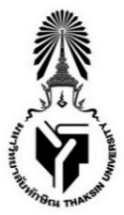 ส่วนงาน    คณะเทคโนโลยีและการพัฒนาชุมชน โทร.......................ที่ อว ๘๒๐๕................/				         วันที่   ........................................................เรื่อง  ส่งใบเสร็จรับเงินและใบรับรองแพทย์ กรณีสวัสดิการประกันสุขภาพกลุ่มเรียน   หัวหน้าฝ่ายบริหารทรัพยากรบุคคลข้าพเจ้า ................................. ตำแหน่ง.................................... สังกัดคณะเทคโนโลยีและการพัฒนาชุมชน		มีความประสงค์ขอเบิกค่าใช้จ่ายจากสวัสดิการประกันสุขภาพกลุ่ม ชอง ................................. โดยมีรายละเอียด ดังนี้ ใบเสร็จรับเงินและใบรับรองแพทย์ ฉบับลงวันที่ ................................... จำนวนเงิน .................................... บาท (.........................................................)		รวมเป็นเงินที่ขอเบิกทั้งสิ้น ....................................... บาท (.....................................)		จึงเรียนมาเพื่อโปรดทราบและดำเนินการต่อไป         (........................................................) 						          ........................................................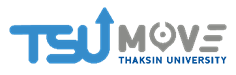 